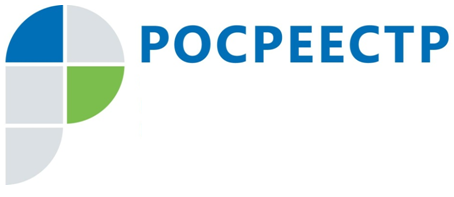 #РосреестрИндикативные показатели, применяемые Росреестром при осуществлении федерального государственного земельного контроля (надзора)	Приказом Росреестра от 17.11.2021 № П/0521 "Об утверждении индикативных показателей, применяемых при осуществлении Федеральной службой государственной регистрации, кадастра и картографии и ее территориальными органами федерального государственного земельного контроля (надзора)" с 1 марта 2022 года устанавливаются индикативные показатели, применяемые Росреестром при осуществлении федерального государственного земельного контроля (надзора).	В перечне таких показателей, проведенных за отчетный период:- количество плановых и внеплановых контрольных (надзорных) мероприятий;- количество рейдовых осмотров;- количество инспекционных визитов, проведенных с использованием средств дистанционного взаимодействия;- количество контрольных (надзорных) мероприятий, по результатам которых выявлены нарушения обязательных требований;- сумма административных штрафов, наложенных в результате рассмотрения дел об административных правонарушениях.Заместитель руководителя Управления Росреестра по Чеченской РеспубликеА.Л. Шаипов